Programas Pedagógicos Transversales (Caldas)Eje Pedagógico para el Desarrollo Humano  (Manizales)Educación para la  Sexualidad y Construcción de CiudadaníaProyecto ColaborativoMi vida sexual mi presente y mi futuroComités del gobierno estudiantil desarrollando las acciones del proyectoInstitución Educativa Llanadas - sede central municipio de  la Merced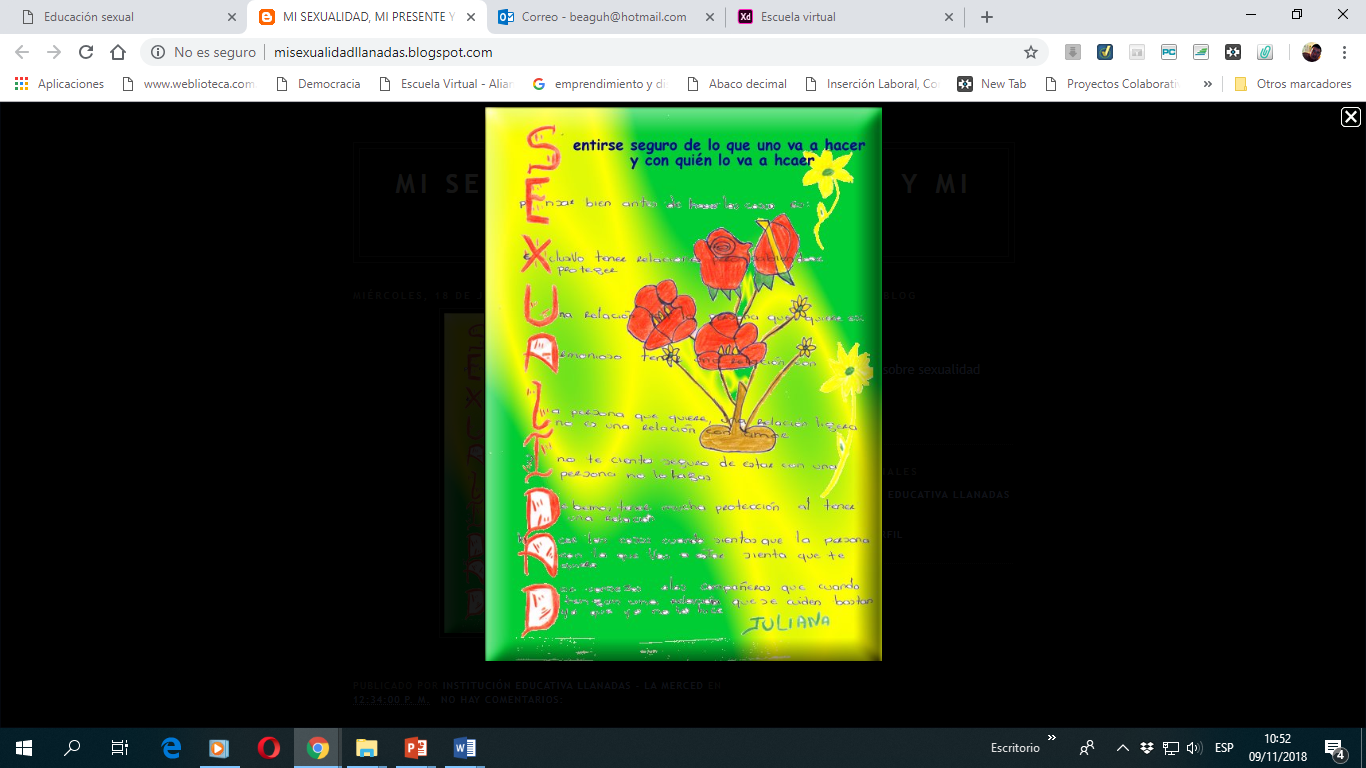 Institución Educativa El Horro - sede central municipio de  la AnsermaEtapas de la vidaUna de las actividades del proyecto, consistía en investigar sobre los cambios físicos, sexuales, hormonales y de comportamiento en las diferentes etapas de la vida:
Sexualidad en la adolescencia:Alrededor de los 11 años de edad se despiertan tus hormonas sexuales y ellas hacen que tu cuerpo cambié.Pero no solo los cambios físicos los que se dan como respuesta a las hormonas sexuales, también cambia la forma de sentir tu cuerpo y de relacionarse con los demás.